En bakterie formerer sigVed 37 ° C kan én bakterie blive til 1.000 på 3 timer og til 1 million på 6 timer.Ved 37 ° C kan én bakterie blive til 1.000 på 3 timer og til 1 million på 6 timer.Kl.Bakterier12.00
12.18
12.36
12.54
13.12
13.30
13.48
14.06
14.24
14.42
15.00
15.18
15.36
15.54
16.12
16.30
16.48
17.06
17.24
17.42
18.001
2
4
8
16
32
64
128
256
512
1.024
2.048
4.096
8.192
16.384
32.768
65.536
131.072
262.144
524.288
1.048.576Hvor mange bakterier skal der til, før man bliver syg af campylobacter?I hvilke fødevarer finder man campylobacter?Hvad kan der ske, hvis man får bakterien Listeria monocytogenes?Hvor mange stk. salmonellabakterier skal der til, før vi bliver syge?Hvad kan der ske, hvis man får bakterien Clostridium Botulinum?Bakteriers formering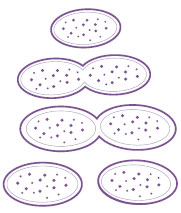 